معاونت محترم تحصیلات تکمیلیبا سلام و احترامبدینوسیله آمادگی خانم / آقای                                                                                                                        دانشجو دکتری رشته                               -گرایش                                         دوره:روزانه شبانه پردیس    که تحت سرپرستی اینجانب مشغول به تحقیق می باشند جهت دفاع از پایان نامه دکتری اعلام میگردد. پایان نامه ایشان که به تایید اینجانب رسیده است به پیوست جهت اقدامات لازم تقدیم می گردد.نام و نام خانوادگی استاد (استادان) راهنما:امضا و تاریخ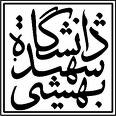 دانشکده  مهندسی عمران، آب و محیط زیستفرم تأیید اتمام رساله دکتری